	В Химкинском городском округе проходил творческий конкурс «Молодежь против коррупции», в котором приняло участие более семидесяти школьников старших классов.	Основными критериями оценки работ – соответствие тематике, оригинальность подачи, креативность и яркость выражения основной идеи конкурса. Подобные мероприятия популяризируют среди молодежи антикоррупционную политику. 	Учащиеся образовательных учреждений Химок соревновались в умении раскрыть антикоррупционную тему с помощью изобразительного искусства.
	Участие в церемонии награждения приняли представители прокуратуры городского округа, структурных подразделений администрации и МБУ ДПО «Центр профессионального развития».	На торжественном мероприятии награждения победителей и призеров конкурса, были вручены памятные грамоты и призы.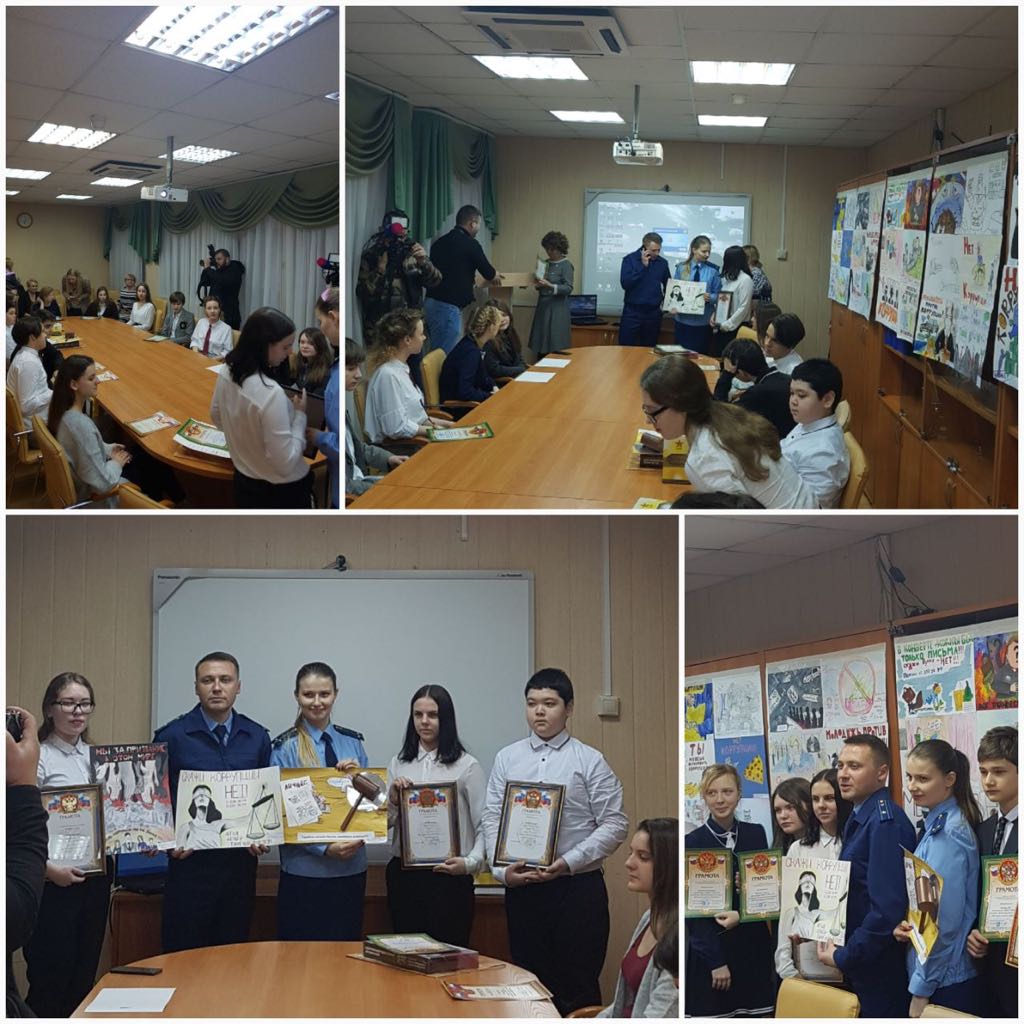 